DAFTAR RIWAYAT HIDUP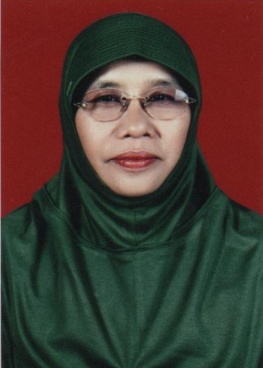 KETERANGAN PERORANGAN  PENDIDIKAN :RIWAYAT PEKERJAANGuru MA Al-Khairiyah Waylahu Lamsel, Tahun 1987 – 1998Guru MA Al-Khairiyah Sinar Banten Lamsel, Tahun 1988 – 1999Guru MA Pesantren Modern Lamsel, Tahun 1988-1989 Guru MA. Gesteng Lamsel, Tahun 1988-1989Guru SMA Ganesa Metro Lamteng, Tahun 1989-1990Guru SMK Al-Khairiyah Metro Lamteng, Tahun 1989-1990Guru SMP Muhammadiyah  Metro Lamteng, Tahun 1989-1990Dosen  AKBID. Bakti Purna Husada, Tahun  2008-2011Dosen  AKBID. Bina Husada, Tahun  2009 - 2010Guru PNS. MAN 1 Kota Serang, Tahun 1996 sampai bulan Februari 2015.Pengawas Sekolah Madya, Tanggal  1 Maret 2015  sampai sekarang.RIWAYAT ORGANISASI :Himpunan Mahasiswa Islam (HMI). Tahun 1984-1986Forum Muslimah  Peduli Ummat (FMPU). Tahun 2006-2007 Pengurus MUI Kota Serang Bidang Pemberdayaan Perempuan dan Remaja, Tahun 2012 sampai sekarangKeterangan Lain :Menulis Modul Pelajaran Aqidah-Akhlaq untuk Kelas III  MA., Tahun 2005Menulis Modul Pelajaran Aqidah-Akhlaq untuk Kelas III  MA., Tahun 2010Menulis Modul Mata Kuliah Pendidikan Agama Islam, untuk AKBID. Tahun 20081Nama lengkapNama lengkapMardiyah, S.Ag.2NIPNIP1965051319900320023Pangkat dan Golongan ruanganPangkat dan Golongan ruanganPembina dan IV/a 4Tempat lahir/tanggal lahirTempat lahir/tanggal lahirSerang, 13 Mei 19655Jenis kelaminJenis kelaminWanita6AgamaAgamaIslam7Status perkawinanStatus perkawinanKawin   *)8Alamat RumahJalanLingkar Selatan8Alamat RumahKelurahan/DesaSerang8Alamat RumahKecamatanSerang8Alamat RumahKabupaten/KotaKota Serang8Alamat RumahProvinsiBanten9Keterangan BadanTinggi (cm)1609Keterangan BadanBerat Badan (Kg)61  Kg9Keterangan BadanRambutLurus 9Keterangan BadanBentuk MukaLonjong9Keterangan BadanWarna KulitSawo Matang9Keterangan BadanCiri-ciri khas-9Keterangan BadanCatat tubuh-10Kegemaran (Hobby)Kegemaran (Hobby)Membaca Al-Qur’anNoTingkatNama PendidikanJurusanSTTB/Tanda Lulus/Ijazah Tahun123451SDSDN Tegal Kidondong-19772SLTPMTs Tegal Buntu-19813SLTAMA Al-Khairiyah T. Buntu-19834D IIIIAIN SGD Bandung (Fakultas Syari’ah)-19865S 1STIT Sebelas AprilPAI1993